ABC Book ProjectMary Frances Ames published a children’s book called ABC for Baby Patriots in 1899. Each letter of the alphabet is used as a tool to teach British children what it meant to be British. It demonstrates the values and mentality of the British people during the late nineteenth century.Your Task:Following the example of ABC for Baby Patriots, design two picture book pages that show imperialism from the point of view of those who were colonized. Each page will consist of a single word starting with a letter from the alphabet, a graphic and a three to five sentence explanation of the term illustrated discussing what it is, as well as how it relates to the Age of Imperialism. You will only use the letters that spell out I M P E R I A L I S M. Take one piece of white paper and fold it in half.On the front cover design a title page.On each of the two panels of the remaining pages:Choose a letter from imperialism and a term from the unit that begins with that letter. Example “I” for Imperialism.Write the term in big, colorful letters on the top or bottom of the page.Write three to five detailed sentences explaining what the term means and how it relates to the Age of Imperialism and those who were victimized.Draw and color a picture to go along with your term This could be a map, chart or your own drawing.On the back page create a back cover for your book. On this page, there should be 150 word explanation describing the motivations for Imperialism, how the Age of Imperialism impacted imperial powers, as well as how it impacted those countries and the people that were imperialized.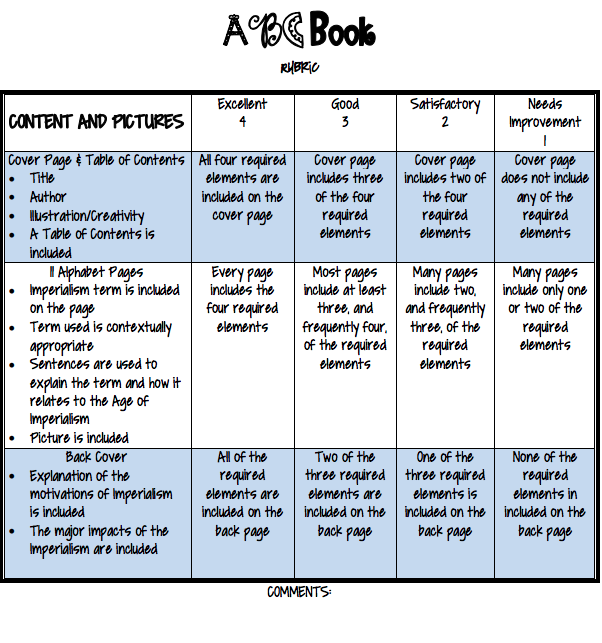 